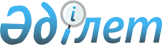 Сайрам аудандық мәслихатының 2017 жылғы 28 желтоқсандағы № 23-159/VI "Сайрам ауданы Ақсукент, Ақбұлақ, Арыс, Жібек жолы, Қайнарбұлақ, Қарабұлақ, Қарамұрт, Қарасу, Құтарыс, Көлкент, Манкент ауылдық округтерінің 2018-2020 жылдарға арналған бюджеті туралы" шешіміне өзгерістер енгізу туралыОңтүстiк Қазақстан облысы Сайрам аудандық мәслихатының 2018 жылғы 19 сәуірдегі № 27-179/VI шешiмi. Оңтүстiк Қазақстан облысының Әдiлет департаментiнде 2018 жылғы 25 сәуірде № 4570 болып тiркелдi
      Қазақстан Республикасының 2008 жылғы 4 желтоқсандағы Бюджет кодексінің 109-1 бабының 4-тармағына, Қазақстан Республикасының 2001 жылғы 23 қаңтардағы "Қазақстан Республикасындағы жергілікті мемлекеттік басқару және өзін-өзі басқару туралы" Заңының 6 бабының 1 тармағы 1) тармақшасына және Сайрам аудандық мәслихатының 2018 жылғы 29 наурыздағы 26-176/VI "Сайрам аудандық мәслихатының 2017 жылғы 21 желтоқсандағы № 22-149/VI 2018-2020 жылдарға арналған аудандық бюджет туралы" шешімен өзгерістер енгізу туралы" Нормативтік құқықтық актілерді мемлекеттік тіркеу тізілімінде № 4499 тіркелген шешіміне сәйкес Сайрам аудандық мәслихаты ШЕШІМ ҚАБЫЛДАДЫ:
      1. Сайрам аудандық мәслихатының 2017 жылғы 28 желтоқсандағы № 23-159/VI "Сайрам ауданы Ақсукент, Ақбұлақ, Арыс, Жібек Жолы, Қайнарбұлақ, Қарабұлақ, Қарамұрт, Қарасу, Құтарыс, Көлкент, Манкент ауылдық округтерінің бюджеті туралы" (Нормативтік құқықтық актілерді мемлекеттік тіркеу тізілімінде 4400 нөмірімен тіркелген, 2018 жылғы 16 наурыз 11, 30 наурыз 12, 6 сәуір және 13 сәуір 14 "Мәртөбе" газетінде және 2018 жылғы 15 ақпанда Қазақстан Республикасының нормативтік құқықтық актілерінің эталондық бақылау банкінде электрондық түрде жарияланған) шешіміне мынадай өзгерістер енгізілсін:
      1 тармақ мынадай редакцияда жазылсын:
      "1. 2018-2020жылдарға арналған Сайрам ауданы "Ақсукент ауылдық округі әкімінің аппараты" мемлекеттік мекемесінің бюджеті тиісінше 1, 2 және 3 қосымшаларға сәйкес, оның ішінде 2018 жылға келесі көлемде бекітілсін:
      1) кірістер – 332 113 мың теңге;
      салықтық түсімдер – 149 597 мың теңге;
      салықтық емес түсімдер – 0 мың теңге;
      негізгі капиталды сатудан түсетін түсімдер – 0;
      трансферттердің түсімі – 182 516 мың теңге;
      2) шығындар – 332 113 мың теңге;
      3) таза бюджеттік кредиттеу – 0;
      бюджеттік кредиттер – 0;
      бюджеттік кредиттерді өтеу – 0;
      4) қаржы активтерімен операциялар бойынша сальдо – 0,
      қаржы активтерін сатып алу – 0;
      мемлекеттің қаржы активтерін сатудан түсетін түсімдер – 0;
      5) бюджет тапшылығы (профициті) – 0;
      6) бюджет тапшылығын қаржыландыру (профицитін пайдалану) – 0;
      қарыздар түсімі – 0;
      қарыздарды өтеу – 0;
      бюджет қаражатының пайдаланылатын қалдықтары – 0.
      3 тармақ мынадай редакцияда жазылсын:
      3. 2018-2020 жылдарға арналған Сайрам ауданы "Ақбұлақ ауылдық округі әкімінің аппараты" коммуналдық мемлекеттік мекемесінің бюджеті тиісінше 4, 5 және 6 қосымшаларға сәйкес, оның ішінде 2018 жылға келесі көлемде бекітілсін:
      1) кірістер - 59 560 мың теңге;
      салықтық түсімдер - 10 387 мың теңге;
      салықтық емес түсімдер – 214 мың теңге;
      негізгі капиталды сатудан түсетін түсімдер – 0;
      трансферттердің түсімі – 48 959 мың теңге;
      2) шығындар – 59 560 мың теңге;
      3) таза бюджеттік кредиттеу – 0;
      бюджеттік кредиттер – 0;
      бюджеттік кредиттерді өтеу – 0;
      4) қаржы активтерімен операциялар бойынша сальдо – 0;
      қаржы активтерін сатып алу – 0;
      мемлекеттің қаржы активтерін сатудан түсетін түсімдер – 0;
      5) бюджет тапшылығы (профициті) – 0;
      6) бюджет тапшылығын қаржыландыру (профицитін пайдалану) – 0;
      қарыздар түсімі – 0;
      қарыздарды өтеу – 0;
      бюджет қаражатының пайдаланылатын қалдықтары – 0;
      5 тармақ мынадай редакцияда жазылсын:
      5. 2018-2020 жылдарға арналған Сайрам ауданы "Арыс ауылдық округі әкімінің аппараты" мемлекеттік мекемесінің бюджеті тиісінше 7, 8 және 9 қосымшаларға сәйкес, оның ішінде 2018 жылға келесі көлемде бекітілсін:
      1) кірістер – 39 272 мың теңге;
      салықтық түсімдер –11 989 мың теңге;
      салықтық емес түсімдер – 246 мың теңге;
      негізгі капиталды сатудан түсетін түсімдер – 0;
      трансферттердің түсімі – 27 037 мың теңге;
      2) шығындар – 39 272 мың теңге;
      3) таза бюджеттік кредиттеу – 0;
      бюджеттік кредиттер – 0;
      бюджеттік кредиттерді өтеу – 0;
      4) қаржы активтерімен операциялар бойынша сальдо – 0;
      қаржы активтерін сатып алу – 0;
      мемлекеттің қаржы активтерін сатудан түсетін түсімдер – 0;
      5) бюджет тапшылығы (профициті) – 0;
      6) бюджет тапшылығын қаржыландыру (профицитін пайдалану) – 0;
      қарыздар түсімі – 0;
      қарыздарды өтеу – 0;
      бюджет қаражатының пайдаланылатын қалдықтары – 0.
      7 тармақ мынадай редакцияда жазылсын:
      7. 2018-2020жылдарға арналған Сайрам ауданы "Жібек жолы ауылдық округі әкімінің аппараты" мемлекеттік мекемесінің бюджеті тиісінше 10, 11 және 12 қосымшаларға сәйкес, оның ішінде 2018 жылға келесі көлемде бекітілсін:
      1) кірістер – 33 561 мың теңге;
      салықтық түсімдер – 6 166 мың теңге;
      салықтық емес түсімдер –832 мың теңге;
      негізгі капиталды сатудан түсетін түсімдер – 0;
      трансферттердің түсімі – 26 563 мың теңге;
      2) шығындар – 33 561мың теңге;
      3) таза бюджеттік кредиттеу – 0;
      бюджеттік кредиттер – 0;
      бюджеттік кредиттерді өтеу – 0;
      4) қаржы активтерімен операциялар бойынша сальдо – 0;
      қаржы активтерін сатып алу – 0;
      мемлекеттің қаржы активтерін сатудан түсетін түсімдер – 0;
      5) бюджет тапшылығы (профициті) – 0;
      6) бюджет тапшылығын қаржыландыру (профицитін пайдалану) – 0;
      қарыздар түсімі – 0;
      қарыздарды өтеу – 0;
      бюджет қаражатының пайдаланылатын қалдықтары – 0.
      9 тармақ мынадай редакцияда жазылсын:
      9. 2018-2020 жылдарға арналған Сайрам ауданы "Қайнарбұлақ ауылдық округі әкімінің аппараты" коммуналдық мемлекеттік мекемесінің бюджеті тиісінше 13, 14 және 15 қосымшаларға сәйкес, оның ішінде 2018 жылға келесі көлемде бекітілсін:
      1) кірістер – 84 994 мың теңге;
      салықтық түсімдер – 13 227 мың теңге;
      салықтық емес түсімдер – 90 мың теңге;
      негізгі капиталды сатудан түсетін түсімдер – 0;
      трансферттердің түсімі – 71 677 мың теңге;
      2) шығындар – 84 994 мың теңге;
      3) таза бюджеттік кредиттеу – 0;
      бюджеттік кредиттер – 0;
      бюджеттік кредиттерді өтеу – 0;
      4) қаржы активтерімен операциялар бойынша сальдо – 0;
      қаржы активтерін сатып алу – 0;
      мемлекеттің қаржы активтерін сатудан түсетін түсімдер – 0;
      5) бюджет тапшылығы (профициті) – 0;
      6) бюджет тапшылығын қаржыландыру (профицитін пайдалану) – 0;
      қарыздар түсімі – 0;
      қарыздарды өтеу – 0;
      бюджет қаражатының пайдаланылатын қалдықтары – 0.
      11 тармақ мынадай редакцияда жазылсын:
      11. 2018-2020 жылдарға арналған Сайрам ауданы "Қарабұлақ ауылдық округі әкімінің аппараты" мемлекеттік мекемесінің бюджеті тиісінше 16, 17 және 18 қосымшаларға сәйкес, оның ішінде 2018 жылға келесі көлемде бекітілсін:
      1) кірістер – 188 956 мың теңге;
      салықтық түсімдер – 85 826 мың теңге;
      салықтық емес түсімдер – 164 мың теңге;
      негізгі капиталды сатудан түсетін түсімдер – 0;
      трансферттердің түсімі –102 966 мың теңге;
      2) шығындар – 188 956 мың теңге;
      3) таза бюджеттік кредиттеу – 0;
      бюджеттік кредиттер – 0;
      бюджеттік кредиттерді өтеу – 0;
      4) қаржы активтерімен операциялар бойынша сальдо – 0;
      қаржы активтерін сатып алу – 0;
      мемлекеттің қаржы активтерін сатудан түсетін түсімдер – 0;
      5) бюджет тапшылығы (профициті) – 0;
      6) бюджет тапшылығын қаржыландыру (профицитін пайдалану) – 0;
      қарыздар түсімі – 0;
      қарыздарды өтеу – 0;
      бюджет қаражатының пайдаланылатын қалдықтары – 0.
      13 тармақ мынадай редакцияда жазылсын:
      13. 2018-2020 жылдарға арналған Сайрам ауданы "Қарамұрт ауылдық округі әкімінің аппараты" мемлекеттік мекемесінің бюджетітиісінше 19, 20 және 21 қосымшаларға сәйкес, оның ішінде 2018 жылға келесі көлемде бекітілсін:
      1) кірістер – 99 881 мың теңге;
      салықтық түсімдер – 14 375 мың теңге;
      салықтық емес түсімдер – 364 мың теңге;
      негізгі капиталды сатудан түсетін түсімдер – 0;
      трансферттердің түсімі – 85 142 мың теңге;
      2) шығындар – 99 881 мың теңге;
      3) таза бюджеттік кредиттеу – 0;
      бюджеттік кредиттер – 0;
      бюджеттік кредиттерді өтеу – 0;
      4) қаржы активтерімен операциялар бойынша сальдо – 0;
      қаржы активтерін сатып алу – 0;
      мемлекеттің қаржы активтерін сатудан түсетін түсімдер – 0;
      5) бюджет тапшылығы (профициті) – 0;
      6) бюджет тапшылығын қаржыландыру (профицитін пайдалану) – 0;
      қарыздар түсімі – 0;
      қарыздарды өтеу – 0;
      бюджет қаражатының пайдаланылатын қалдықтары – 0.
      15 тармақ мынадай редакцияда жазылсын:
      15. 2018-2020жылдарға арналған Сайрам ауданы "Қарасу ауылдық округі әкімінің аппараты" мемлекеттік мекемесінің бюджеті тиісінше 22, 23 және 24 қосымшаларға сәйкес, оның ішінде 2018 жылға келесі көлемде бекітілсін:
      1) кірістер – 125 724 мың теңге;
      салықтық түсімдер – 97 160 мың теңге;
      салықтық емес түсімдер – 428 мың теңге;
      негізгі капиталды сатудан түсетін түсімдер – 0;
      трансферттердің түсімі – 28 136 мың теңге;
      2) шығындар – 125 724 мың теңге;
      3) таза бюджеттік кредиттеу – 0;
      бюджеттік кредиттер – 0;
      бюджеттік кредиттерді өтеу – 0;
      4) қаржы активтерімен операциялар бойынша сальдо – 0;
      қаржы активтерін сатып алу – 0;
      мемлекеттің қаржы активтерін сатудан түсетін түсімдер – 0;
      5) бюджет тапшылығы (профициті) – 0;
      6) бюджет тапшылығын қаржыландыру (профицитін пайдалану) – 0;
      қарыздар түсімі – 0;
      қарыздарды өтеу – 0;
      бюджет қаражатының пайдаланылатын қалдықтары – 0.
      17 тармақ мынадай редакцияда жазылсын:
      17. 2018-2020жылдарға арналған Сайрам ауданы "Құтарыс ауылдық округі әкімінің аппараты" мемлекеттік мекемесінің бюджетітиісінше 25, 26 және 27 қосымшаларға сәйкес, оның ішінде 2018 жылға келесі көлемде бекітілсін:
      1) кірістер – 60 260 мың теңге;
      салықтық түсімдер – 5 342 мың теңге;
      салықтық емес түсімдер – 100 мың теңге;
      негізгі капиталды сатудан түсетін түсімдер – 0;
      трансферттердің түсімі – 54 818 мың теңге;
      2) шығындар – 60 260 мың теңге;
      3) таза бюджеттік кредиттеу – 0;
      бюджеттік кредиттер – 0;
      бюджеттік кредиттерді өтеу – 0;
      4) қаржы активтерімен операциялар бойынша сальдо – 0;
      қаржы активтерін сатып алу – 0;
      мемлекеттің қаржы активтерін сатудан түсетін түсімдер – 0;
      5) бюджет тапшылығы (профициті) – 0;
      6) бюджет тапшылығын қаржыландыру (профицитін пайдалану) – 0;
      қарыздар түсімі – 0;
      қарыздарды өтеу – 0;
      бюджет қаражатының пайдаланылатын қалдықтары – 0.
      19 тармақ мынадай редакцияда жазылсын:
      19. 2018-2020 жылдарға арналған Сайрам ауданы "Көлкент ауылдық округі әкімінің аппараты" мемлекеттік мекемесінің бюджеті тиісінше 28, 29 және 30 қосымшаларға сәйкес, оның ішінде 2018 жылға келесі көлемде бекітілсін:
      1) кірістер – 136 709 мың теңге;
      салықтық түсімдер – 24 009 мың теңге;
      салықтық емес түсімдер – 718 мың теңге;
      негізгі капиталды сатудан түсетін түсімдер – 0;
      трансферттердің түсімі – 111 982 мың теңге;
      2) шығындар – 136 709 мың теңге;
      3) таза бюджеттік кредиттеу – 0;
      бюджеттік кредиттер – 0;
      бюджеттік кредиттерді өтеу – 0;
      4) қаржы активтерімен операциялар бойынша сальдо – 0;
      қаржы активтерін сатып алу – 0;
      мемлекеттің қаржы активтерін сатудан түсетін түсімдер – 0;
      5) бюджет тапшылығы (профициті) – 0;
      6) бюджет тапшылығын қаржыландыру (профицитін пайдалану) – 0;
      қарыздар түсімі – 0;
      қарыздарды өтеу – 0;
      бюджет қаражатының пайдаланылатын қалдықтары – 0.
      21 тармақ мынадай редакцияда жазылсын:
      21. 2018-2020 жылдарға арналған Сайрам ауданы "Манкент ауылдық округі әкімінің аппараты" мемлекеттік мекемесінің бюджеті тиісінше 31, 32 және 33 қосымшаларға сәйкес, оның ішінде 2018 жылға келесі көлемде бекітілсін:
      1) кірістер – 105 938 мың теңге;
      салықтық түсімдер – 69 048 мың теңге;
      салықтық емес түсімдер – 202 мың теңге;
      негізгі капиталды сатудан түсетін түсімдер – 0;
      трансферттердің түсімі – 36 688 мың теңге;
      2) шығындар – 105 938 мың теңге;
      3) таза бюджеттік кредиттеу – 0;
      бюджеттік кредиттер – 0;
      бюджеттік кредиттерді өтеу – 0;
      4) қаржы активтерімен операциялар бойынша сальдо – 0;
      қаржы активтерін сатып алу – 0;
      мемлекеттің қаржы активтерін сатудан түсетін түсімдер – 0;
      5) бюджет тапшылығы (профициті) – 0;
      6) бюджет тапшылығын қаржыландыру (профицитін пайдалану) – 0;
      қарыздар түсімі – 0;
      қарыздарды өтеу – 0;
      бюджет қаражатының пайдаланылатын қалдықтары – 0.".
      Көрсетілген шешімнің 1, 4, 7, 10, 13, 16, 19, 22, 25, 28, 31 қосымшалары осы шешімнің 1, 4, 7, 10, 13, 16, 19, 22, 25, 28, 31 қосымшаларына сәйкес жаңа редакцияда жазылсын.
      2. "Сайрам аудандық мәслихат аппараты" мемлекеттік мекемесі Қазақстан Республикасының заңнамалық актілерінде белгіленген тәртіпте:
      1) осы шешімнің аумақтық әділет органында мемлекеттік тіркелуін;
      2) осы мәслихат шешімі мемлекеттік тіркелген күнінен бастап күнтізбелік он күн ішінде оның көшірмесін қағаз және электрондық түрде қазақ және орыс тілдерінде "Республикалық құқықтық ақпарат орталығы" шаруашылық жүргізу құқығындағы республикалық мемлекеттік кәсіпорнына Қазақстан Республикасы нормативтік құқықтық актілерінің эталондық бақылау банкіне ресми жариялау және енгізу үшін жолданылуын;
      3) осы шешіммемлекеттік тіркелген күнінен бастап күнтізбелік он күн ішінде оның көшірмесін Сайрам ауданының аумағында таратылатын мерзімді баспа басылымдарында ресми жариялауға жолданылуын;
      4) ресми жарияланғаннан кейін осышешімді Сайрам аудандық мәслихаттың интернет-ресурсына орналастыруын қамтамасыз етсін.
      3. Осы шешім 2018 жылдың 1 қантарынан бастап қолданысқа енгізілсін. Ақсукент ауылдық округінің 2018 жылға арналған бюджеті Ақбулақ ауылдық округінің 2018 жылға арналған бюджеті Арыс ауылдық округінің 2018 жылға арналған бюджеті Жібек жолы ауылдық округінің 2018 жылға арналған бюджеті Қайнарбулақ ауылдық округінің 2018 жылға арналған бюджеті Қарабұлақ ауылдық округінің 2018 жылға арналған бюджеті Қарамұрт ауылдық округінің 2018 жылға арналған бюджеті Қарасу ауылдық округінің 2018 жылға арналған бюджеті Құтарыс ауылдық округінің 2018 жылға арналған бюджеті Көлкент ауылдық округінің 2018 жылға арналған бюджеті Манкент ауылдық округінің 2018 жылға арналған бюджеті
					© 2012. Қазақстан Республикасы Әділет министрлігінің «Қазақстан Республикасының Заңнама және құқықтық ақпарат институты» ШЖҚ РМК
				
      Аудандық мәслихат

      сессиясының төрағасы

Б. Егембердиев

      Аудандық мәслихат хатшысы

Ж. Сүлейменов
Сайрам аудандық
мәслихатының 2018 жылғы
19 сәуірдегі № 27-179/VI
шешіміне 1-қосымшаСайрам аудандық
мәслихатының 2017 жылғы
28 желтоқсандағы № 23-159/VI
шешіміне 1-қосымша
Санаты
Санаты
Санаты
Санаты
Атауы
Сомасы, мың теңге
Сыныбы
Сыныбы
Сыныбы
Сыныбы
Сомасы, мың теңге
Iшкi сыныбы
Iшкi сыныбы
Iшкi сыныбы
Сомасы, мың теңге
1
1
1
1
2
3
І. Кірістер 
332 113
1
Салықтық түсімдер
149 597
01
Табыс салығы
70 001
2
Жеке табыс салығы
70 001
04
Меншiкке салынатын салықтар
77 628
1
Мүлiкке салынатын салықтар
6 975
3
Жер салығы
5 038
4
Көлiк құралдарына салынатын салық
65 615
05
Тауарларға, жұмыстарға және қызметтерге салынатын iшкi салықтар 
1 968
4
Кәсiпкерлiк және кәсiби қызметтi жүргiзгенi үшiн алынатын алымдар
1 968
2
Салықтық емес түсiмдер
0
3
Негізгі капиталдан түсетін түсімдер
0
4
Трансферттер түсімі
182 516
02
Мемлекеттiк басқарудың жоғары тұрған органдарынан түсетiн трансферттер
182 516
3
Аудандардың (облыстық маңызы бар қаланың) бюджетінен трансферттер
182 516
Функционалдық топ
Функционалдық топ
Функционалдық топ
Функционалдық топ
Функционалдық топ
Сомасы, мың теңге
Кіші функция
Кіші функция
Кіші функция
Атауы
Сомасы, мың теңге
Бюджеттік бағдарламалардың әкiмшiсi
Бюджеттік бағдарламалардың әкiмшiсi
Бюджеттік бағдарламалардың әкiмшiсi
Сомасы, мың теңге
Бағдарлама
Бағдарлама
Сомасы, мың теңге
1
1
1
1
2
3
2. Шығындар
332 113
01
Жалпы сипаттағы мемлекеттiк қызметтер 
33 960
1
Мемлекеттiк басқарудың жалпы функцияларын орындайтын өкiлдi, атқарушы және басқа органдар
33960
124
Аудандық маңызы бар қала, ауыл, кент, ауылдық округ әкімінің аппараты 
33960
001
Аудандық маңызы бар қала, ауыл, кент, ауылдық округ әкімінің қызметін қамтамасыз ету жөніндегі қызметтер
33 360
022
Мемлекеттік органның күрделі шығыстары
600
04
Бiлiм беру
143 028
1
Мектепке дейiнгi тәрбие және оқыту
143 028
124
Аудандық маңызы бар қала, ауыл, кент, ауылдық округ әкімінің аппараты 
143 028
004
Мектепке дейінгі тәрбиелеу және оқыту және мектепке дейінгі тәрбиелеу және оқыту ұйымдарында медициналық қызмет көрсетуді ұйымдастыру
143 028
07
Тұрғын үй-коммуналдық шаруашылық
146 780
3
Елді-мекендерді көркейту
146 780
124
Аудандық маңызы бар қала, ауыл, кент, ауылдық округ әкімінің аппараты 
146 780
008
Елдi мекендерде көшелерді жарықтандыру
61973
009
Елдi мекендердiң санитариясын қамтамасыз ету
7000
010
Жерлеу орындарын ұстау және туыстары жоқ адамдарды жерлеу
243
011
Елдi мекендердi абаттандыру және көгалдандыру
77 564
15
Трансферттер
8345
1
Трансферттер
8345
124
Аудандық маңызы бар қала, ауыл, кент, ауылдық округ әкімінің аппараты
8345
051
Заңнаманы өзгертуге байланысты жоғары тұрған бюджеттің шығындарын өтеуге төменгі тұрған бюджеттен ағымдағы нысаналы трансферттер
8345
3. Таза бюджеттiк кредиттеу 
0
Функционалдық топ
Функционалдық топ
Функционалдық топ
Функционалдық топ
Сомасы, мың теңге
Кіші функция
Кіші функция
Кіші функция
Атауы
Сомасы, мың теңге
Бюджеттік бағдарламалардың әкiмшiсi
Бюджеттік бағдарламалардың әкiмшiсi
Бюджеттік бағдарламалардың әкiмшiсi
Сомасы, мың теңге
Бағдарлама
Бағдарлама
Бюджеттік кредиттер
0
Санаты
Санаты
Атауы
Сомасы, мың теңге
Сыныбы
Сыныбы
Сомасы, мың теңге
Iшкi сыныбы
Iшкi сыныбы
Iшкi сыныбы
Сомасы, мың теңге
Бюджеттік кредиттерді өтеу
0
4. Қаржы активтерімен операциялар бойынша сальдо
0
Функционалдық топ
Функционалдық топ
Функционалдық топ
Функционалдық топ
Сомасы, мың теңге
Кіші функция
Кіші функция
Кіші функция
Атауы
Сомасы, мың теңге
Бюджеттік бағдарламалардың әкiмшiсi
Бюджеттік бағдарламалардың әкiмшiсi
Бюджеттік бағдарламалардың әкiмшiсi
Сомасы, мың теңге
Бағдарлама
Бағдарлама
Қаржы активтерін сатып алу
0
Санаты
Санаты
Атауы
Сомасы, мың теңге
Сыныбы
Сыныбы
Сомасы, мың теңге
Iшкi сыныбы
Iшкi сыныбы
Iшкi сыныбы
Сомасы, мың теңге
Ерекшелiгi
Ерекшелiгi
Сомасы, мың теңге
Мемлекеттің қаржы активтерін сатудан түсетін түсімдер
0
5. Бюджет тапшылығы (профициті)
0
6. Бюджет тапшылығын қаржыландыру (профицитін пайдалану)
0
Санаты
Санаты
Атауы
Сомасы, мың теңге
Сыныбы
Сыныбы
Сомасы, мың теңге
Iшкi сыныбы
Iшкi сыныбы
Iшкi сыныбы
Сомасы, мың теңге
Қарыздар түсімі
0
Функционалдық топ
Функционалдық топ
Функционалдық топ
Функционалдық топ
Атауы
Кіші функция
Кіші функция
Кіші функция
Бюджеттік бағдарламалардың әкiмшiсi
Бюджеттік бағдарламалардың әкiмшiсi
Бюджеттік бағдарламалардың әкiмшiсi
Сомасы, мың теңге
Бағдарлама
Бағдарлама
Сомасы, мың теңге
Қарыздарды өтеу 
0
Санаты
Санаты
Атауы
Сомасы, мың теңге
Сыныбы
Сыныбы
Сомасы, мың теңге
Iшкi сыныбы
Iшкi сыныбы
Iшкi сыныбы
Сомасы, мың теңге
Бюджет қаражатының пайдаланылатын қалдықтары
0Сайрам аудандық
мәслихатының 2018 жылғы
19 сәуірдегі № 27-179/VI
шешіміне 4-қосымшаСайрам аудандық
мәслихатының 2017 жылғы
28 желтоқсандағы № 23-159/VI
шешіміне 4-қосымша
Санаты
Санаты
Санаты
Санаты
Атауы
Сомасы, мың теңге
Сыныбы
Сыныбы
Сыныбы
Сыныбы
Сомасы, мың теңге
Iшкi сыныбы
Iшкi сыныбы
Iшкi сыныбы
Сомасы, мың теңге
1
1
1
1
2
3
І. Кірістер 
59 560
1
Салықтық түсімдер
10 387
01
Табыс салығы
3 544
2
Жеке табыс салығы
3 544
04
Меншiкке салынатын салықтар
6 843
1
Мүлiкке салынатын салықтар
285
3
Жер салығы
857
4
Көлiк құралдарына салынатын салық
5 701
2
Салықтық емес түсiмдер
214
06
Өзге де салықтық емес түсімдер
214
1
Өзге де салықтық емес түсімдер
214
3
Негізгі капиталды сатудан түсетін түсімдер
0
4
Трансферттер түсімі
48 959
02
Мемлекеттiк басқарудың жоғары тұрған органдарынан түсетiн трансферттер
48 959
3
Аудандардың (облыстық маңызы бар қаланың) бюджетінен трансферттер
48 959
Функционалдық топ
Кіші функция
Бюджеттік бағдарлама әкімшісі
Бағдарлама
Функционалдық топ
Кіші функция
Бюджеттік бағдарлама әкімшісі
Бағдарлама
Функционалдық топ
Кіші функция
Бюджеттік бағдарлама әкімшісі
Бағдарлама
Функционалдық топ
Кіші функция
Бюджеттік бағдарлама әкімшісі
Бағдарлама
Атауы
Сомасы, мың теңге
1
1
1
1
2
3
 2. Шығындар
59543
01
Жалпы сипаттағы мемлекеттiк қызметтер 
20112
1
Мемлекеттiк басқарудың жалпы функцияларын орындайтын өкiлдi, атқарушы және басқа органдар
20112
124
Аудандық маңызы бар қала, ауыл, кент, ауылдық округ әкімінің аппараты 
20112
001
Аудандық маңызы бар қала, ауыл, кент, ауылдық округ әкімінің қызметін қамтамасыз ету жөніндегі қызметтер
19512
022
Мемлекеттік органның күрделі шығыстары
600
07
Тұрғын үй-коммуналдық шаруашылық
39431
3
Елді-мекендерді көркейту
39431
124
Аудандық маңызы бар қала, ауыл, кент, ауылдық округ әкімінің аппараты 
39431
008
Елдi мекендерде көшелерді жарықтандыру
6973
009
Елдi мекендердiң санитариясын қамтамасыз ету
400
010
Жерлеу орындарын ұстау және туыстары жоқ адамдарды жерлеу
0
011
Елдi мекендердi абаттандыру және көгалдандыру
32058
15
Трансферттер
894
1
Трансферттер
894
124
Аудандық маңызы бар қала, ауыл, кент, ауылдық округ әкімінің аппараты
894
051
Заңнаманы өзгертуге байланысты жоғары тұрған бюджеттің шығындарын өтеуге төменгі тұрған бюджеттен ағымдағы нысаналы трансферттер
894
3. Таза бюджеттiк кредиттеу 
0
Функционалдық топ
Функционалдық топ
Функционалдық топ
Функционалдық топ
Сомасы, мың теңге
Кіші функция
Кіші функция
Кіші функция
Атауы
Сомасы, мың теңге
Бюджеттік бағдарламалардың әкiмшiсi
Бюджеттік бағдарламалардың әкiмшiсi
Бюджеттік бағдарламалардың әкiмшiсi
Сомасы, мың теңге
Бағдарлама
Бағдарлама
Бюджеттік кредиттер
0
Санаты
Санаты
Атауы
Сомасы, мың теңге
Сыныбы
Сыныбы
Сомасы, мың теңге
Iшкi сыныбы
Iшкi сыныбы
Iшкi сыныбы
Сомасы, мың теңге
Бюджеттік кредиттерді өтеу
0
4. Қаржы активтерімен операциялар бойынша сальдо
0
Функционалдық топ
Функционалдық топ
Функционалдық топ
Функционалдық топ
Сомасы, мың теңге
Кіші функция
Кіші функция
Кіші функция
Атауы
Сомасы, мың теңге
Бюджеттік бағдарламалардың әкiмшiсi
Бюджеттік бағдарламалардың әкiмшiсi
Бюджеттік бағдарламалардың әкiмшiсi
Сомасы, мың теңге
Бағдарлама
Бағдарлама
Қаржы активтерін сатып алу
0
Санаты
Санаты
Атауы
Сомасы, мың теңге
Сыныбы
Сыныбы
Сомасы, мың теңге
Iшкi сыныбы
Iшкi сыныбы
Iшкi сыныбы
Сомасы, мың теңге
Ерекшелiгi
Ерекшелiгi
Сомасы, мың теңге
Мемлекеттің қаржы активтерін сатудан түсетін түсімдер
0
5. Бюджет тапшылығы (профициті)
0
6. Бюджет тапшылығын қаржыландыру (профицитін пайдалану)
0
Санаты
Санаты
Атауы
Сомасы, мың теңге
Сыныбы
Сыныбы
Сомасы, мың теңге
Iшкi сыныбы
Iшкi сыныбы
Iшкi сыныбы
Сомасы, мың теңге
Қарыздар түсімі
0
Функционалдық топ
Функционалдық топ
Функционалдық топ
Функционалдық топ
Атауы
Кіші функция
Кіші функция
Кіші функция
Бюджеттік бағдарламалардың әкiмшiсi
Бюджеттік бағдарламалардың әкiмшiсi
Бюджеттік бағдарламалардың әкiмшiсi
Сомасы, мың теңге
Бағдарлама
Бағдарлама
Сомасы, мың теңге
Қарыздарды өтеу 
0
Санаты
Санаты
Атауы
Сомасы, мың теңге
Сыныбы
Сыныбы
Сомасы, мың теңге
Iшкi сыныбы
Iшкi сыныбы
Iшкi сыныбы
Сомасы, мың теңге
Бюджет қаражатының пайдаланылатын қалдықтары
0Сайрам аудандық
мәслихатының 2018 жылғы
19 сәуірдегі № 27-179/VI
шешіміне 7-қосымшаСайрам аудандық
мәслихатының 2017 жылғы
28 желтоқсандағы № 23-159/VI
шешіміне 7-қосымша
Санаты
Санаты
Санаты
Санаты
Атауы
Сомасы, мың теңге
Сыныбы
Сыныбы
Сыныбы
Сыныбы
Сомасы, мың теңге
Iшкi сыныбы
Iшкi сыныбы
Iшкi сыныбы
Сомасы, мың теңге
1
1
1
1
2
3
І. Кірістер 
39 272
1
Салықтық түсімдер
11 989
01
Табыс салығы
2 656
2
Жеке табыс салығы
2 656
04
Меншiкке салынатын салықтар
9 313
1
Мүлiкке салынатын салықтар
860
3
Жер салығы
1 773
4
Көлiк құралдарына салынатын салық
6 680
05
Тауарларға, жұмыстарға және қызметтерге салынатын iшкi салықтар 
20
4
Кәсiпкерлiк және кәсiби қызметтi жүргiзгенi үшiн алынатын алымдар
20
2
Салықтық емес түсiмдер
246
06
Өзге де салықтық емес түсімдер
246
1
Өзге де салықтық емес түсімдер
246
3
Негізгі капиталды сатудан түсетін түсімдер
0
4
Трансферттер түсімі
27 037
02
Мемлекеттiк басқарудың жоғары тұрған органдарынан түсетiн трансферттер
27 037
3
Аудандардың (облыстық маңызы бар қаланың) бюджетінен трансферттер
27 037
Функционалдық топ
Кіші функция
Бюджеттік бағдарлама әкімшісі
Бағдарлама
Функционалдық топ
Кіші функция
Бюджеттік бағдарлама әкімшісі
Бағдарлама
Функционалдық топ
Кіші функция
Бюджеттік бағдарлама әкімшісі
Бағдарлама
Функционалдық топ
Кіші функция
Бюджеттік бағдарлама әкімшісі
Бағдарлама
Атауы
Сомасы, мың теңге
1
1
1
1
2
3
2. Шығындар
39272
01
Жалпы сипаттағы мемлекеттiк қызметтер 
19 982
1
Мемлекеттiк басқарудың жалпы функцияларын орындайтын өкiлдi, атқарушы және басқа органдар
19 982
124
Аудандық маңызы бар қала, ауыл, кент, ауылдық округ әкімінің аппараты 
19 982
001
Аудандық маңызы бар қала, ауыл, кент, ауылдық округ әкімінің қызметін қамтамасыз ету жөніндегі қызметтер
19 382
022
Мемлекеттік органның күрделі шығыстары
600
07
Тұрғын үй-коммуналдық шаруашылық
18329
3
Елді-мекендерді көркейту
18329
124
Аудандық маңызы бар қала, ауыл, кент, ауылдық округ әкімінің аппараты 
18329
008
Елдi мекендерде көшелерді жарықтандыру
14218
009
Елдi мекендердiң санитариясын қамтамасыз ету
589
011
Елдi мекендердi абаттандыру және көгалдандыру
3522
15
Трансферттер
894
1
Трансферттер
894
124
Аудандық маңызы бар қала, ауыл, кент, ауылдық округ әкімінің аппараты
894
051
Заңнаманы өзгертуге байланысты жоғары тұрған бюджеттің шығындарын өтеуге төменгі тұрған бюджеттен ағымдағы нысаналы трансферттер
894
3. Таза бюджеттiк кредиттеу 
0
Функционалдық топ
Функционалдық топ
Функционалдық топ
Функционалдық топ
Сомасы, мың теңге
Кіші функция
Кіші функция
Кіші функция
Атауы
Сомасы, мың теңге
Бюджеттік бағдарламалардың әкiмшiсi
Бюджеттік бағдарламалардың әкiмшiсi
Бюджеттік бағдарламалардың әкiмшiсi
Сомасы, мың теңге
Бағдарлама
Бағдарлама
Бюджеттік кредиттер
0
Санаты
Санаты
Атауы
Сомасы, мың теңге
Сыныбы
Сыныбы
Сомасы, мың теңге
Iшкi сыныбы
Iшкi сыныбы
Iшкi сыныбы
Сомасы, мың теңге
Бюджеттік кредиттерді өтеу
0
4. Қаржы активтерімен операциялар бойынша сальдо
0
Функционалдық топ
Функционалдық топ
Функционалдық топ
Функционалдық топ
Сомасы, мың теңге
Кіші функция
Кіші функция
Кіші функция
Атауы
Сомасы, мың теңге
Бюджеттік бағдарламалардың әкiмшiсi
Бюджеттік бағдарламалардың әкiмшiсi
Бюджеттік бағдарламалардың әкiмшiсi
Сомасы, мың теңге
Бағдарлама
Бағдарлама
Қаржы активтерін сатып алу
0
Санаты
Санаты
Атауы
Сомасы, мың теңге
Сыныбы
Сыныбы
Сомасы, мың теңге
Iшкi сыныбы
Iшкi сыныбы
Iшкi сыныбы
Сомасы, мың теңге
Ерекшелiгi
Ерекшелiгi
Сомасы, мың теңге
Мемлекеттің қаржы активтерін сатудан түсетін түсімдер
0
5. Бюджет тапшылығы (профициті)
0
6. Бюджет тапшылығын қаржыландыру (профицитін пайдалану)
0
Санаты
Санаты
Атауы
Сомасы, мың теңге
Сыныбы
Сыныбы
Сомасы, мың теңге
Iшкi сыныбы
Iшкi сыныбы
Iшкi сыныбы
Сомасы, мың теңге
Қарыздар түсімі
0
Функционалдық топ
Функционалдық топ
Функционалдық топ
Функционалдық топ
Атауы
Кіші функция
Кіші функция
Кіші функция
Бюджеттік бағдарламалардың әкiмшiсi
Бюджеттік бағдарламалардың әкiмшiсi
Бюджеттік бағдарламалардың әкiмшiсi
Сомасы, мың теңге
Бағдарлама
Бағдарлама
Сомасы, мың теңге
Қарыздарды өтеу 
0
Санаты
Санаты
Атауы
Сомасы, мың теңге
Сыныбы
Сыныбы
Сомасы, мың теңге
Iшкi сыныбы
Iшкi сыныбы
Iшкi сыныбы
Сомасы, мың теңге
Бюджет қаражатының пайдаланылатын қалдықтары
0Сайрам аудандық
мәслихатының 2018 жылғы
19 сәуірдегі № 27-179/VI
шешіміне 10-қосымшаСайрам аудандық
мәслихатының 2017 жылғы
28 желтоқсандағы № 23-159/VI
шешіміне 10-қосымша
Санаты
Санаты
Санаты
Санаты
Атауы
Сомасы, мың теңге
Сыныбы
Сыныбы
Сыныбы
Сыныбы
Сомасы, мың теңге
Iшкi сыныбы
Iшкi сыныбы
Iшкi сыныбы
Сомасы, мың теңге
1
1
1
1
2
3
І. Кірістер 
33 561
1
Салықтық түсімдер
6 166
01
Табыс салығы
1 997
2
Жеке табыс салығы
1 997
04
Меншiкке салынатын салықтар
4 169
1
Мүлiкке салынатын салықтар
274
3
Жер салығы
1 184
4
Көлiк құралдарына салынатын салық
2 711
2
Салықтық емес түсiмдер
832
01
Мемлекеттік меншіктен түсетін кірістер
792
5
Мемлекет меншігіндегі мүлікті жалға беруден түсетін кірістер
792
06
Өзге де салықтық емес түсімдер
40
1
Өзге де салықтық емес түсімдер
40
3
Негізгі капиталды сатудан түсетін түсімдер
0
4
Трансферттер түсімі
26 563
02
Мемлекеттiк басқарудың жоғары тұрған органдарынан түсетiн трансферттер
26 563
3
Аудандардың (облыстық маңызы бар қаланың) бюджетінен трансферттер
26 563
Функционалдық топ
Кіші функция
Бюджеттік бағдарламалардың әкiмшiсi
Бағдарлама
Функционалдық топ
Кіші функция
Бюджеттік бағдарламалардың әкiмшiсi
Бағдарлама
Функционалдық топ
Кіші функция
Бюджеттік бағдарламалардың әкiмшiсi
Бағдарлама
Функционалдық топ
Кіші функция
Бюджеттік бағдарламалардың әкiмшiсi
Бағдарлама
Атауы
Сомасы, мың теңге
1
1
1
1
2
3
2. Шығындар
33561
01
Жалпы сипаттағы мемлекеттiк қызметтер 
20300
1
Мемлекеттiк басқарудың жалпы функцияларын орындайтын өкiлдi, атқарушы және басқа органдар
20300
124
Аудандық маңызы бар қала, ауыл, кент, ауылдық округ әкімінің аппараты 
20300
001
Аудандық маңызы бар қала, ауыл, кент, ауылдық округ әкімінің қызметін қамтамасыз ету жөніндегі қызметтер
19700
022
Мемлекеттік органның күрделі шығыстары
600
07
Тұрғын үй-коммуналдық шаруашылық
6998
3
Елді-мекендерді көркейту
6998
124
Аудандық маңызы бар қала, ауыл, кент, ауылдық округ әкімінің аппараты 
6998
008
Елдi мекендерде көшелерді жарықтандыру
845
009
Елдi мекендердiң санитариясын қамтамасыз ету
460
011
Елдi мекендердi абаттандыру және көгалдандыру
5693
08
Мәдениет, спорт, туризм және ақпараттық кеңістiк
5329
1
Мәдениет саласындағы қызмет
5329
124
Аудандық маңызы бар қала, ауыл, кент, ауылдық округ әкімінің аппараты 
5329
006
Жергілікті деңгейде мәдени-демалыс жұмысын қолдау
5329
15
Трансферттер
1219
1
Трансферттер
1219
124
Аудандық маңызы бар қала, ауыл, кент, ауылдық округ әкімінің аппараты
1219
051
Заңнаманы өзгертуге байланысты жоғары тұрған бюджеттің шығындарын өтеуге төменгі тұрған бюджеттен ағымдағы нысаналы трансферттер
1219
3. Таза бюджеттiк кредиттеу 
0
Функционалдық топ
Функционалдық топ
Функционалдық топ
Функционалдық топ
Сомасы, мың теңге
Кіші функция
Кіші функция
Кіші функция
Атауы
Сомасы, мың теңге
Бюджеттік бағдарламалардың әкiмшiсi
Бюджеттік бағдарламалардың әкiмшiсi
Бюджеттік бағдарламалардың әкiмшiсi
Бағдарлама
Бағдарлама
Бюджеттік кредиттер
0
Санаты
Санаты
Атауы
Сомасы, мың теңге
Сыныбы
Сыныбы
Сомасы, мың теңге
Iшкi сыныбы
Iшкi сыныбы
Iшкi сыныбы
Бюджеттік кредиттерді өтеу
0
4. Қаржы активтерімен операциялар бойынша сальдо
0
Функционалдық топ
Функционалдық топ
Функционалдық топ
Функционалдық топ
Сомасы, мың теңге
Кіші функция
Кіші функция
Кіші функция
Атауы
Сомасы, мың теңге
Бюджеттік бағдарламалардың әкiмшiсi
Бюджеттік бағдарламалардың әкiмшiсi
Бюджеттік бағдарламалардың әкiмшiсi
Бағдарлама
Бағдарлама
Қаржы активтерін сатып алу
0
Санаты
Санаты
Атауы
Сомасы, мың теңге
Сыныбы
Сыныбы
Iшкi сыныбы
Iшкi сыныбы
Iшкi сыныбы
Ерекшелiгi
Ерекшелiгi
Мемлекеттің қаржы активтерін сатудан түсетін түсімдер
0
5. Бюджет тапшылығы (профициті)
0
6. Бюджет тапшылығын қаржыландыру (профицитін пайдалану)
0
Санаты
Санаты
Атауы
Сомасы, мың теңге
Сыныбы
Сыныбы
Iшкi сыныбы
Iшкi сыныбы
Iшкi сыныбы
Қарыздар түсімі
0
Функционалдық топ
Функционалдық топ
Функционалдық топ
Функционалдық топ
Атауы
Кіші функция
Кіші функция
Кіші функция
Бюджеттік бағдарламалардың әкiмшiсi
Бюджеттік бағдарламалардың әкiмшiсi
Бюджеттік бағдарламалардың әкiмшiсi
Сомасы, мың теңге
Бағдарлама
Бағдарлама
Қарыздарды өтеу 
0
Санаты
Санаты
Атауы
Сомасы, мың теңге
Сыныбы
Сыныбы
Iшкi сыныбы
Iшкi сыныбы
Iшкi сыныбы
Бюджет қаражатының пайдаланылатын қалдықтары
0Сайрам аудандық
мәслихатының 2018 жылғы
19 сәуірдегі № 27-179/VI
шешіміне 13-қосымшаСайрам аудандық
мәслихатының 2017 жылғы
28 желтоқсандағы № 23-159/VI
шешіміне 13-қосымша
Санаты
Санаты
Санаты
Санаты
Атауы
Сомасы, мың теңге
Сыныбы
Сыныбы
Сыныбы
Сыныбы
Сомасы, мың теңге
Iшкi сыныбы
Iшкi сыныбы
Iшкi сыныбы
Сомасы, мың теңге
1
1
1
1
2
3
І. Кірістер 
84 994
1
Салықтық түсімдер
13 227
01
Табыс салығы
3 047
2
Жеке табыс салығы
3 047
04
Меншiкке салынатын салықтар
10 180
1
Мүлiкке салынатын салықтар
835
3
Жер салығы
3 222
4
Көлiк құралдарына салынатын салық
6 123
2
Салықтық емес түсiмдер
90
06
Өзге де салықтық емес түсімдер
90
1
Өзге де салықтық емес түсімдер
90
3
Негізгі капиталды сатудан түсетін түсімдер
0
4
Трансферттер түсімі
71 677
02
Мемлекеттiк басқарудың жоғары тұрған органдарынан түсетiн трансферттер
71 677
3
Аудандардың (облыстық маңызы бар қаланың) бюджетінен трансферттер
71 677
Функционалдық топ
Кіші функция
Бюджеттік бағдарламалардың әкiмшiсi
Бағдарлама
Функционалдық топ
Кіші функция
Бюджеттік бағдарламалардың әкiмшiсi
Бағдарлама
Функционалдық топ
Кіші функция
Бюджеттік бағдарламалардың әкiмшiсi
Бағдарлама
Функционалдық топ
Кіші функция
Бюджеттік бағдарламалардың әкiмшiсi
Бағдарлама
Атауы
Сомасы, мың теңге
1
1
1
1
2
3
 2. Шығындар
84994
01
Жалпы сипаттағы мемлекеттiк қызметтер 
25 456
1
Мемлекеттiк басқарудың жалпы функцияларын орындайтын өкiлдi, атқарушы және басқа органдар
25456
124
Аудандық маңызы бар қала, ауыл, кент, ауылдық округ әкімінің аппараты 
25456
001
Аудандық маңызы бар қала, ауыл, кент, ауылдық округ әкімінің қызметін қамтамасыз ету жөніндегі қызметтер
24856
022
Мемлекеттік органның күрделі шығыстары
600
04
Бiлiм беру
30 168
1
Мектепке дейiнгi тәрбие және оқыту
30 168
124
Аудандық маңызы бар қала, ауыл, кент, ауылдық округ әкімінің аппараты 
30 168
004
Мектепке дейінгі тәрбиелеу және оқыту және мектепке дейінгі тәрбиелеу және оқыту ұйымдарында медициналық қызмет көрсетуді ұйымдастыру
30 168
07
Тұрғын үй-коммуналдық шаруашылық
23188
3
Елді-мекендерді көркейту
23188
124
Аудандық маңызы бар қала, ауыл, кент, ауылдық округ әкімінің аппараты 
23188
008
Елдi мекендерде көшелерді жарықтандыру
6661
009
Елдi мекендердiң санитариясын қамтамасыз ету
2644
011
Елдi мекендердi абаттандыру және көгалдандыру
13883
08
Мәдениет, спорт, туризм және ақпараттық кеңістiк
3120
1
Мәдениет саласындағы қызмет
3120
124
Аудандық маңызы бар қала, ауыл, кент, ауылдық округ әкімінің аппараты 
3120
006
Жергілікті деңгейде мәдени-демалыс жұмысын қолдау
3120
15
Трансферттер
3062
1
Трансферттер
3062
124
Аудандық маңызы бар қала, ауыл, кент, ауылдық округ әкімінің аппараты
3062
051
Заңнаманы өзгертуге байланысты жоғары тұрған бюджеттің шығындарын өтеуге төменгі тұрған бюджеттен ағымдағы нысаналы трансферттер
3062
3. Таза бюджеттiк кредиттеу 
0
Функционалдық топ
Функционалдық топ
Функционалдық топ
Функционалдық топ
Сомасы, мың теңге
Кіші функция
Кіші функция
Кіші функция
Атауы
Сомасы, мың теңге
Бюджеттік бағдарламалардың әкiмшiсi
Бюджеттік бағдарламалардың әкiмшiсi
Бюджеттік бағдарламалардың әкiмшiсi
Бағдарлама
Бағдарлама
Бюджеттік кредиттер
0
Санаты
Санаты
Атауы
Сомасы, мың теңге
Сыныбы
Сыныбы
Сомасы, мың теңге
Iшкi сыныбы
Iшкi сыныбы
Iшкi сыныбы
Бюджеттік кредиттерді өтеу
0
4. Қаржы активтерімен операциялар бойынша сальдо
0
Функционалдық топ
Функционалдық топ
Функционалдық топ
Функционалдық топ
Сомасы, мың теңге
Кіші функция
Кіші функция
Кіші функция
Атауы
Сомасы, мың теңге
Бюджеттік бағдарламалардың әкiмшiсi
Бюджеттік бағдарламалардың әкiмшiсi
Бюджеттік бағдарламалардың әкiмшiсi
Сомасы, мың теңге
Бағдарлама
Бағдарлама
Қаржы активтерін сатып алу
0
Санаты
Санаты
Атауы
Сомасы, мың теңге
Сыныбы
Сыныбы
Сомасы, мың теңге
Iшкi сыныбы
Iшкi сыныбы
Iшкi сыныбы
Сомасы, мың теңге
Ерекшелiгi
Ерекшелiгi
Сомасы, мың теңге
Мемлекеттің қаржы активтерін сатудан түсетін түсімдер
0
5. Бюджет тапшылығы (профициті)
0
6. Бюджет тапшылығын қаржыландыру (профицитін пайдалану)
0
Санаты
Санаты
Атауы
Сомасы, мың теңге
Сыныбы
Сыныбы
Сомасы, мың теңге
Iшкi сыныбы
Iшкi сыныбы
Iшкi сыныбы
Сомасы, мың теңге
Қарыздар түсімі
0
Функционалдық топ
Функционалдық топ
Функционалдық топ
Функционалдық топ
Атауы
Кіші функция
Кіші функция
Кіші функция
Бюджеттік бағдарламалардың әкiмшiсi
Бюджеттік бағдарламалардың әкiмшiсi
Бюджеттік бағдарламалардың әкiмшiсi
Сомасы, мың теңге
Бағдарлама
Бағдарлама
Сомасы, мың теңге
Қарыздарды өтеу 
0
Санаты
Санаты
Атауы
Сомасы, мың теңге
Сыныбы
Сыныбы
Сомасы, мың теңге
Iшкi сыныбы
Iшкi сыныбы
Iшкi сыныбы
Сомасы, мың теңге
Бюджет қаражатының пайдаланылатын қалдықтары
0Сайрам аудандық
мәслихатының 2018 жылғы
19 сәуірдегі № 27-179/VI
шешіміне 16-қосымшаСайрам аудандық
мәслихатының 2017 жылғы
28 желтоқсандағы № 23-159/VI
шешіміне 16-қосымша
Санаты
Санаты
Санаты
Санаты
Атауы
Сомасы, мың теңге
Сыныбы
Сыныбы
Сыныбы
Сыныбы
Сомасы, мың теңге
Iшкi сыныбы
Iшкi сыныбы
Iшкi сыныбы
Сомасы, мың теңге
1
1
1
1
2
3
І. Кірістер 
188 956
1
Салықтық түсімдер
85 826
01
Табыс салығы
23 551
2
Жеке табыс салығы
23 551
04
Меншiкке салынатын салықтар
62 061
1
Мүлiкке салынатын салықтар
4 366
3
Жер салығы
7 952
4
Көлiк құралдарына салынатын салық
49 743
05
Тауарларға, жұмыстарға және қызметтерге салынатын iшкi салықтар 
214
4
Кәсiпкерлiк және кәсiби қызметтi жүргiзгенi үшiн алынатын алымдар
214
2
Салықтық емес түсiмдер
164
01
Мемлекеттік меншіктен түсетін кірістер
50
5
Мемлекет меншігіндегі мүлікті жалға беруден түсетін кірістер
50
04
Мемлекеттік бюджеттен қаржыландырылатын, сондай-ақ Қазақстан Республикасы Ұлттық Банкінің бюджетінен (шығыстар сметасынан) қамтылатын және қаржыландырылатын мемлекеттік мекемелер салатын айыппұлдар, өсімпұлдар, санкциялар, өндіріп алулар
64
1
Мұнай секторы ұйымдарынан түсетін түсімдерді қоспағанда, мемлекеттік бюджеттен қаржыландырылатын, сондай-ақ Қазақстан Республикасы Ұлттық Банкінің бюджетінен (шығыстар сметасынан) қамтылатын және қаржыландырылатын мемлекеттік мекемелер салатын айыппұлдар, өсімпұлдар, санкциялар, өндіріп алулар
64
06
Өзге де салықтық емес түсімдер
50
1
Өзге де салықтық емес түсімдер
50
3
Негізгі капиталды сатудан түсетін түсімдер
0
4
Трансферттер түсімі
102 966
02
Мемлекеттiк басқарудың жоғары тұрған органдарынан түсетiн трансферттер
102 966
3
Аудандардың (облыстық маңызы бар қаланың) бюджетінен трансферттер
102 966
Функционалдық топ
Кіші функция
Бюджеттік бағдарламалардың әкiмшiсi
Бағдарлама
Функционалдық топ
Кіші функция
Бюджеттік бағдарламалардың әкiмшiсi
Бағдарлама
Функционалдық топ
Кіші функция
Бюджеттік бағдарламалардың әкiмшiсi
Бағдарлама
Функционалдық топ
Кіші функция
Бюджеттік бағдарламалардың әкiмшiсi
Бағдарлама
Атауы
Сомасы, мың теңге
1
1
1
1
2
3
2. Шығындар
188 956
01
Жалпы сипаттағы мемлекеттiк қызметтер 
113 830
1
Мемлекеттiк басқарудың жалпы функцияларын орындайтын өкiлдi, атқарушы және басқа органдар
113 830
124
Аудандық маңызы бар қала, ауыл, кент, ауылдық округ әкімінің аппараты 
113 830
001
Аудандық маңызы бар қала, ауыл, кент, ауылдық округ әкімінің қызметін қамтамасыз ету жөніндегі қызметтер
34 895
022
Мемлекеттік органның күрделі шығыстары
78935
07
Тұрғын үй-коммуналдық шаруашылық
68559
3
Елді-мекендерді көркейту
68559
124
Аудандық маңызы бар қала, ауыл, кент, ауылдық округ әкімінің аппараты 
68559
008
Елдi мекендерде көшелерді жарықтандыру
35409
009
Елдi мекендердiң санитариясын қамтамасыз ету
3208
011
Елдi мекендердi абаттандыру және көгалдандыру
29942
08
Мәдениет, спорт, туризм және ақпараттық кеңістiк
4546
1
Мәдениет саласындағы қызмет
4546
124
Аудандық маңызы бар қала, ауыл, кент, ауылдық округ әкімінің аппараты 
4546
006
Жергілікті деңгейде мәдени-демалыс жұмысын қолдау
4546
15
Трансферттер
2021
1
Трансферттер
2021
124
Аудандық маңызы бар қала, ауыл, кент, ауылдық округ әкімінің аппараты
2021
051
Заңнаманы өзгертуге байланысты жоғары тұрған бюджеттің шығындарын өтеуге төменгі тұрған бюджеттен ағымдағы нысаналы трансферттер
2021
3. Таза бюджеттiк кредиттеу 
0
Функционалдық топ
Функционалдық топ
Функционалдық топ
Функционалдық топ
Сомасы, мың теңге
Кіші функция
Кіші функция
Кіші функция
Атауы
Сомасы, мың теңге
Бюджеттік бағдарламалардың әкiмшiсi
Бюджеттік бағдарламалардың әкiмшiсi
Бюджеттік бағдарламалардың әкiмшiсi
Сомасы, мың теңге
Бағдарлама
Бағдарлама
Бюджеттік кредиттер
0
Санаты
Санаты
Атауы
Сомасы, мың теңге
Сыныбы
Сыныбы
Сомасы, мың теңге
Iшкi сыныбы
Iшкi сыныбы
Iшкi сыныбы
Сомасы, мың теңге
Бюджеттік кредиттерді өтеу
0
4. Қаржы активтерімен операциялар бойынша сальдо
0
Функционалдық топ
Функционалдық топ
Функционалдық топ
Функционалдық топ
Сомасы, мың теңге
Кіші функция
Кіші функция
Кіші функция
Атауы
Сомасы, мың теңге
Бюджеттік бағдарламалардың әкiмшiсi
Бюджеттік бағдарламалардың әкiмшiсi
Бюджеттік бағдарламалардың әкiмшiсi
Сомасы, мың теңге
Бағдарлама
Бағдарлама
Қаржы активтерін сатып алу
0
Санаты
Санаты
Атауы
Сомасы, мың теңге
Сыныбы
Сыныбы
Сомасы, мың теңге
Iшкi сыныбы
Iшкi сыныбы
Iшкi сыныбы
Сомасы, мың теңге
Ерекшелiгi
Ерекшелiгi
Сомасы, мың теңге
Мемлекеттің қаржы активтерін сатудан түсетін түсімдер
0
5. Бюджет тапшылығы (профициті)
0
6. Бюджет тапшылығын қаржыландыру (профицитін пайдалану)
0
Санаты
Санаты
Атауы
Сомасы, мың теңге
Сыныбы
Сыныбы
Сомасы, мың теңге
Iшкi сыныбы
Iшкi сыныбы
Iшкi сыныбы
Сомасы, мың теңге
Қарыздар түсімі
0
Функционалдық топ
Функционалдық топ
Функционалдық топ
Функционалдық топ
Атауы
Кіші функция
Кіші функция
Кіші функция
Бюджеттік бағдарламалардың әкiмшiсi
Бюджеттік бағдарламалардың әкiмшiсi
Бюджеттік бағдарламалардың әкiмшiсi
Сомасы, мың теңге
Бағдарлама
Бағдарлама
Сомасы, мың теңге
Қарыздарды өтеу 
0
Санаты
Санаты
Атауы
Сомасы, мың теңге
Сыныбы
Сыныбы
Сомасы, мың теңге
Iшкi сыныбы
Iшкi сыныбы
Iшкi сыныбы
Сомасы, мың теңге
Бюджет қаражатының пайдаланылатын қалдықтары
0Сайрам аудандық
мәслихатының 2018 жылғы
19 сәуірдегі № 27-179/VI
шешіміне 19-қосымшаСайрам аудандық
мәслихатының 2017 жылғы
28 желтоқсандағы № 23-159/VI
шешіміне 19-қосымша
Санаты
Санаты
Санаты
Санаты
Атауы
Сомасы, мың теңге
Сыныбы
Сыныбы
Сыныбы
Сыныбы
Сомасы, мың теңге
Iшкi сыныбы
Iшкi сыныбы
Iшкi сыныбы
Сомасы, мың теңге
1
1
1
1
2
3
І. Кірістер 
99 881
1
Салықтық түсімдер
14 375
01
Табыс салығы
3 696
2
Жеке табыс салығы
3 696
04
Меншiкке салынатын салықтар
10 658
1
Мүлiкке салынатын салықтар
1 006
3
Жер салығы
1 634
4
Көлiк құралдарына салынатын салық
8 018
05
Тауарларға, жұмыстарға және қызметтерге салынатын iшкi салықтар 
21
4
Кәсiпкерлiк және кәсiби қызметтi жүргiзгенi үшiн алынатын алымдар
21
2
Салықтық емес түсiмдер
364
01
Мемлекеттік меншіктен түсетін кірістер
321
5
Мемлекет меншігіндегі мүлікті жалға беруден түсетін кірістер
321
06
Өзге де салықтық емес түсімдер
43
1
Өзге де салықтық емес түсімдер
43
3
Негізгі капиталды сатудан түсетін түсімдер
0
4
Трансферттер түсімі
85 142
02
Мемлекеттiк басқарудың жоғары тұрған органдарынан түсетiн трансферттер
85 142
3
Аудандардың (облыстық маңызы бар қаланың) бюджетінен трансферттер
85 142
Функционалдық топ
Кіші функция
Бюджеттік бағдарламалардың әкiмшiсi
Бағдарлама
Функционалдық топ
Кіші функция
Бюджеттік бағдарламалардың әкiмшiсi
Бағдарлама
Функционалдық топ
Кіші функция
Бюджеттік бағдарламалардың әкiмшiсi
Бағдарлама
Функционалдық топ
Кіші функция
Бюджеттік бағдарламалардың әкiмшiсi
Бағдарлама
Атауы
Сомасы, мың теңге
1
1
1
1
2
3
2. Шығындар
99 881
01
Жалпы сипаттағы мемлекеттiк қызметтер 
25 690
1
Мемлекеттiк басқарудың жалпы функцияларын орындайтын өкiлдi, атқарушы және басқа органдар
25 690
124
Аудандық маңызы бар қала, ауыл, кент, ауылдық округ әкімінің аппараты 
25 690
001
Аудандық маңызы бар қала, ауыл, кент, ауылдық округ әкімінің қызметін қамтамасыз ету жөніндегі қызметтер
25 090
022
Мемлекеттік органның күрделі шығыстары
600
04
Бiлiм беру
15933
1
Мектепке дейiнгi тәрбие және оқыту
15 933
124
Аудандық маңызы бар қала, ауыл, кент, ауылдық округ әкімінің аппараты 
15 933
004
Мектепке дейінгі тәрбиелеу және оқыту және мектепке дейінгі тәрбиелеу және оқыту ұйымдарында медициналық қызмет көрсетуді ұйымдастыру
15 933
07
Тұрғын үй-коммуналдық шаруашылық
52 921
3
Елді-мекендерді көркейту
52 921
124
Аудандық маңызы бар қала, ауыл, кент, ауылдық округ әкімінің аппараты 
52 921
008
Елдi мекендерде көшелерді жарықтандыру
3556
009
Елдi мекендердiң санитариясын қамтамасыз ету
462
010
Жерлеу орындарын ұстау және туыстары жоқ адамдарды жерлеу
148
011
Елдi мекендердi абаттандыру және көгалдандыру
48 775
08
Мәдениет, спорт, туризм және ақпараттық кеңістiк
3966
1
Мәдениет саласындағы қызмет
3966
124
Аудандық маңызы бар қала, ауыл, кент, ауылдық округ әкімінің аппараты 
3966
006
Жергілікті деңгейде мәдени-демалыс жұмысын қолдау
3966
15
Трансферттер
1371
1
Трансферттер
1371
124
Аудандық маңызы бар қала, ауыл, кент, ауылдық округ әкімінің аппараты
1371
051
Заңнаманы өзгертуге байланысты жоғары тұрған бюджеттің шығындарын өтеуге төменгі тұрған бюджеттен ағымдағы нысаналы трансферттер
1371
3. Таза бюджеттiк кредиттеу 
0
Функционалдық топ
Функционалдық топ
Функционалдық топ
Функционалдық топ
Сомасы, мың теңге
Кіші функция
Кіші функция
Кіші функция
Атауы
Сомасы, мың теңге
Бюджеттік бағдарламалардың әкiмшiсi
Бюджеттік бағдарламалардың әкiмшiсi
Бюджеттік бағдарламалардың әкiмшiсi
Сомасы, мың теңге
Бағдарлама
Бағдарлама
Бюджеттік кредиттер
0
Санаты
Санаты
Атауы
Сомасы, мың теңге
Сыныбы
Сыныбы
Сомасы, мың теңге
Iшкi сыныбы
Iшкi сыныбы
Iшкi сыныбы
Сомасы, мың теңге
Бюджеттік кредиттерді өтеу
0
4. Қаржы активтерімен операциялар бойынша сальдо
0
Функционалдық топ
Функционалдық топ
Функционалдық топ
Функционалдық топ
Сомасы, мың теңге
Кіші функция
Кіші функция
Кіші функция
Атауы
Сомасы, мың теңге
Бюджеттік бағдарламалардың әкiмшiсi
Бюджеттік бағдарламалардың әкiмшiсi
Бюджеттік бағдарламалардың әкiмшiсi
Сомасы, мың теңге
Бағдарлама
Бағдарлама
Қаржы активтерін сатып алу
0
Санаты
Санаты
Атауы
Сомасы, мың теңге
Сыныбы
Сыныбы
Сомасы, мың теңге
Iшкi сыныбы
Iшкi сыныбы
Iшкi сыныбы
Сомасы, мың теңге
Ерекшелiгi
Ерекшелiгi
Сомасы, мың теңге
Мемлекеттің қаржы активтерін сатудан түсетін түсімдер
0
5. Бюджет тапшылығы (профициті)
0
6. Бюджет тапшылығын қаржыландыру (профицитін пайдалану)
0
Санаты
Санаты
Атауы
Сомасы, мың теңге
Сыныбы
Сыныбы
Сомасы, мың теңге
Iшкi сыныбы
Iшкi сыныбы
Iшкi сыныбы
Сомасы, мың теңге
Қарыздар түсімі
0
Функционалдық топ
Функционалдық топ
Функционалдық топ
Функционалдық топ
Атауы
Кіші функция
Кіші функция
Кіші функция
Бюджеттік бағдарламалардың әкiмшiсi
Бюджеттік бағдарламалардың әкiмшiсi
Бюджеттік бағдарламалардың әкiмшiсi
Сомасы, мың теңге
Бағдарлама
Бағдарлама
Сомасы, мың теңге
Қарыздарды өтеу 
0
Санаты
Санаты
Атауы
Сомасы, мың теңге
Сыныбы
Сыныбы
Сомасы, мың теңге
Iшкi сыныбы
Iшкi сыныбы
Iшкi сыныбы
Сомасы, мың теңге
Бюджет қаражатының пайдаланылатын қалдықтары
0Сайрам аудандық
мәслихатының 2018 жылғы
19 сәуірдегі № 27-179/VI
шешіміне 22-қосымшаСайрам аудандық
мәслихатының 2017 жылғы
28 желтоқсандағы № 23-159/VI
шешіміне 22-қосымша
Санаты
Санаты
Санаты
Санаты
Атауы
Сомасы, мың теңге
Сыныбы
Сыныбы
Сыныбы
Сыныбы
Сомасы, мың теңге
Iшкi сыныбы
Iшкi сыныбы
Iшкi сыныбы
Сомасы, мың теңге
1
1
1
1
2
3
І. Кірістер 
125 724
1
Салықтық түсімдер
97 481
01
Табыс салығы
28 690
2
Жеке табыс салығы
28 690
04
Меншiкке салынатын салықтар
68 470
1
Мүлiкке салынатын салықтар
2 201
3
Жер салығы
4 950
4
Көлiк құралдарына салынатын салық
61 319
05
Тауарларға, жұмыстарға және қызметтерге салынатын iшкi салықтар 
321
4
Кәсiпкерлiк және кәсiби қызметтi жүргiзгенi үшiн алынатын алымдар
321
2
Салықтық емес түсiмдер
107
04
Мемлекеттік бюджеттен қаржыландырылатын, сондай-ақ Қазақстан Республикасы Ұлттық Банкінің бюджетінен (шығыстар сметасынан) қамтылатын және қаржыландырылатын мемлекеттік мекемелер салатын айыппұлдар, өсімпұлдар, санкциялар, өндіріп алулар
21
1
Мұнай секторы ұйымдарынан түсетін түсімдерді қоспағанда, мемлекеттік бюджеттен қаржыландырылатын, сондай-ақ Қазақстан Республикасы Ұлттық Банкінің бюджетінен (шығыстар сметасынан) қамтылатын және қаржыландырылатын мемлекеттік мекемелер салатын айыппұлдар, өсімпұлдар, санкциялар, өндіріп алулар
21
06
Өзге де салықтық емес түсімдер
86
1
Өзге де салықтық емес түсімдер
86
4
Трансферттер түсімі
28 136
02
Мемлекеттiк басқарудың жоғары тұрған органдарынан түсетiн трансферттер
28 136
3
Аудандардың (облыстық маңызы бар қаланың) бюджетінен трансферттер
28 136
Функционалдық топ
Кіші функция
Бюджеттік бағдарламалардың әкiмшiсi
Бағдарлама
Функционалдық топ
Кіші функция
Бюджеттік бағдарламалардың әкiмшiсi
Бағдарлама
Функционалдық топ
Кіші функция
Бюджеттік бағдарламалардың әкiмшiсi
Бағдарлама
Функционалдық топ
Кіші функция
Бюджеттік бағдарламалардың әкiмшiсi
Бағдарлама
Атауы
Сомасы, мың теңге
1
1
1
1
2
3
 2. Шығындар
125 724
01
Жалпы сипаттағы мемлекеттiк қызметтер 
26 837
1
Мемлекеттiк басқарудың жалпы функцияларын орындайтын өкiлдi, атқарушы және басқа органдар
26837
124
Аудандық маңызы бар қала, ауыл, кент, ауылдық округ әкімінің аппараты 
26837
001
Аудандық маңызы бар қала, ауыл, кент, ауылдық округ әкімінің қызметін қамтамасыз ету жөніндегі қызметтер
26 237
022
Мемлекеттік органның күрделі шығыстары
600
07
Тұрғын үй-коммуналдық шаруашылық
22 430
3
Елді-мекендерді көркейту
22 430
124
Аудандық маңызы бар қала, ауыл, кент, ауылдық округ әкімінің аппараты 
22 430
008
Елдi мекендерде көшелерді жарықтандыру
20261
009
Елдi мекендердiң санитариясын қамтамасыз ету
2169
12
Көлік және коммуникация
75158
1
Автомобиль көлігі
75158
124
Аудандық маңызы бар қала, ауыл, кент, ауылдық округ әкімінің аппараты 
75158
013
Аудандық маңызы бар қалаларда, ауылдарда, кенттерде, ауылдық округтерде автомобиль жолдарының жұмыс істеуін қамтамасыз ету
75158
15
Трансферттер
1299 
1
Трансферттер
1299
124
Аудандық маңызы бар қала, ауыл, кент, ауылдық округ әкімінің аппараты
1299
051
Заңнаманы өзгертуге байланысты жоғары тұрған бюджеттің шығындарын өтеуге төменгі тұрған бюджеттен ағымдағы нысаналы трансферттер
1299
3. Таза бюджеттiк кредиттеу 
0
Функционалдық топ
Функционалдық топ
Функционалдық топ
Функционалдық топ
Сомасы, мың теңге
Кіші функция
Кіші функция
Кіші функция
Атауы
Сомасы, мың теңге
Бюджеттік бағдарламалардың әкiмшiсi
Бюджеттік бағдарламалардың әкiмшiсi
Бюджеттік бағдарламалардың әкiмшiсi
Сомасы, мың теңге
Бағдарлама
Бағдарлама
Бюджеттік кредиттер
0
Санаты
Санаты
Атауы
Сомасы, мың теңге
Сыныбы
Сыныбы
Сомасы, мың теңге
Iшкi сыныбы
Iшкi сыныбы
Iшкi сыныбы
Сомасы, мың теңге
Бюджеттік кредиттерді өтеу
0
4. Қаржы активтерімен операциялар бойынша сальдо
0
Функционалдық топ
Функционалдық топ
Функционалдық топ
Функционалдық топ
Сомасы, мың теңге
Кіші функция
Кіші функция
Кіші функция
Атауы
Сомасы, мың теңге
Бюджеттік бағдарламалардың әкiмшiсi
Бюджеттік бағдарламалардың әкiмшiсi
Бюджеттік бағдарламалардың әкiмшiсi
Сомасы, мың теңге
Бағдарлама
Бағдарлама
Қаржы активтерін сатып алу
0
Санаты
Санаты
Атауы
Сомасы, мың теңге
Сыныбы
Сыныбы
Сомасы, мың теңге
Iшкi сыныбы
Iшкi сыныбы
Iшкi сыныбы
Сомасы, мың теңге
Ерекшелiгi
Ерекшелiгi
Сомасы, мың теңге
Мемлекеттің қаржы активтерін сатудан түсетін түсімдер
0
5. Бюджет тапшылығы (профициті)
0
6. Бюджет тапшылығын қаржыландыру (профицитін пайдалану)
0
Санаты
Санаты
Атауы
Сомасы, мың теңге
Сыныбы
Сыныбы
Сомасы, мың теңге
Iшкi сыныбы
Iшкi сыныбы
Iшкi сыныбы
Сомасы, мың теңге
Қарыздар түсімі
0
Функционалдық топ
Функционалдық топ
Функционалдық топ
Функционалдық топ
Атауы
Кіші функция
Кіші функция
Кіші функция
Бюджеттік бағдарламалардың әкiмшiсi
Бюджеттік бағдарламалардың әкiмшiсi
Бюджеттік бағдарламалардың әкiмшiсi
Сомасы, мың теңге
Бағдарлама
Бағдарлама
Сомасы, мың теңге
Қарыздарды өтеу 
0
Санаты
Санаты
Атауы
Сомасы, мың теңге
Сыныбы
Сыныбы
Сомасы, мың теңге
Iшкi сыныбы
Iшкi сыныбы
Iшкi сыныбы
Сомасы, мың теңге
Бюджет қаражатының пайдаланылатын қалдықтары
0Сайрам аудандық
мәслихатының 2018 жылғы
19 сәуірдегі № 27-179/VI
шешіміне 25-қосымшаСайрам аудандық
мәслихатының 2017 жылғы
28 желтоқсандағы № 23-159/VI
шешіміне 25-қосымша
Санаты
Санаты
Санаты
Санаты
Атауы
Сомасы, мың теңге
Сыныбы
Сыныбы
Сыныбы
Сыныбы
Сомасы, мың теңге
Iшкi сыныбы
Iшкi сыныбы
Iшкi сыныбы
Сомасы, мың теңге
1
1
1
1
2
3
І. Кірістер 
60 260 
1
Салықтық түсімдер
5 342
01
Табыс салығы
1 078
2
Жеке табыс салығы
1 078
04
Меншiкке салынатын салықтар
4 264
1
Мүлiкке салынатын салықтар
509
3
Жер салығы
937
4
Көлiк құралдарына салынатын салық
2 818
2
Салықтық емес түсiмдер
100
06
Өзге де салықтық емес түсімдер
100
1
Өзге де салықтық емес түсімдер
100
3
Негізгі капиталды сатудан түсетін түсімдер
0
4
Трансферттер түсімі
54 818
02
Мемлекеттiк басқарудың жоғары тұрған органдарынан түсетiн трансферттер
54 818
3
Аудандардың (облыстық маңызы бар қаланың) бюджетінен трансферттер
54 818
Функционалдық топ
Кіші функция
Бюджеттік бағдарламалардың әкiмшiсi
Бағдарлама
Функционалдық топ
Кіші функция
Бюджеттік бағдарламалардың әкiмшiсi
Бағдарлама
Функционалдық топ
Кіші функция
Бюджеттік бағдарламалардың әкiмшiсi
Бағдарлама
Функционалдық топ
Кіші функция
Бюджеттік бағдарламалардың әкiмшiсi
Бағдарлама
Атауы
Сомасы, мың теңге
1
1
1
1
2
3
 2. Шығындар
60 260
01
Жалпы сипаттағы мемлекеттiк қызметтер 
21 003
1
Мемлекеттiк басқарудың жалпы функцияларын орындайтын өкiлдi, атқарушы және басқа органдар
21 003
124
Аудандық маңызы бар қала, ауыл, кент, ауылдық округ әкімінің аппараты 
21 003
001
Аудандық маңызы бар қала, ауыл, кент, ауылдық округ әкімінің қызметін қамтамасыз ету жөніндегі қызметтер
20403
022
Мемлекеттік органның күрделі шығыстары
600
07
Тұрғын үй-коммуналдық шаруашылық
36 117
3
Елді-мекендерді көркейту
36 117
124
Аудандық маңызы бар қала, ауыл, кент, ауылдық округ әкімінің аппараты 
36 117
008
Елдi мекендерде көшелерді жарықтандыру
13 669
009
Елдi мекендердiң санитариясын қамтамасыз ету
806
011
Елдi мекендердi абаттандыру және көгалдандыру
21642
08
Мәдениет, спорт, туризм және ақпараттық кеңістiк
2151
1
Мәдениет саласындағы қызмет
2151
124
Аудандық маңызы бар қала, ауыл, кент, ауылдық округ әкімінің аппараты 
2151
006
Жергілікті деңгейде мәдени-демалыс жұмысын қолдау
2151
15
Трансферттер
989
1
Трансферттер
989
124
Аудандық маңызы бар қала, ауыл, кент, ауылдық округ әкімінің аппараты
989
051
Заңнаманы өзгертуге байланысты жоғары тұрған бюджеттің шығындарын өтеуге төменгі тұрған бюджеттен ағымдағы нысаналы трансферттер
989
3. Таза бюджеттiк кредиттеу 
0
Функционалдық топ
Функционалдық топ
Функционалдық топ
Функционалдық топ
Сомасы, мың теңге
Кіші функция
Кіші функция
Кіші функция
Атауы
Сомасы, мың теңге
Бюджеттік бағдарламалардың әкiмшiсi
Бюджеттік бағдарламалардың әкiмшiсi
Бюджеттік бағдарламалардың әкiмшiсi
Сомасы, мың теңге
Бағдарлама
Бағдарлама
Бюджеттік кредиттер
0
Санаты
Санаты
Атауы
Сомасы, мың теңге
Сыныбы
Сыныбы
Сомасы, мың теңге
Iшкi сыныбы
Iшкi сыныбы
Iшкi сыныбы
Сомасы, мың теңге
Бюджеттік кредиттерді өтеу
0
4. Қаржы активтерімен операциялар бойынша сальдо
0
Функционалдық топ
Функционалдық топ
Функционалдық топ
Функционалдық топ
Сомасы, мың теңге
Кіші функция
Кіші функция
Кіші функция
Атауы
Сомасы, мың теңге
Бюджеттік бағдарламалардың әкiмшiсi
Бюджеттік бағдарламалардың әкiмшiсi
Бюджеттік бағдарламалардың әкiмшiсi
Сомасы, мың теңге
Бағдарлама
Бағдарлама
Қаржы активтерін сатып алу
0
Санаты
Санаты
Атауы
Сомасы, мың теңге
Сыныбы
Сыныбы
Сомасы, мың теңге
Iшкi сыныбы
Iшкi сыныбы
Iшкi сыныбы
Сомасы, мың теңге
Ерекшелiгi
Ерекшелiгi
Сомасы, мың теңге
Мемлекеттің қаржы активтерін сатудан түсетін түсімдер
0
5. Бюджет тапшылығы (профициті)
0
6. Бюджет тапшылығын қаржыландыру (профицитін пайдалану)
0
Санаты
Санаты
Атауы
Сомасы, мың теңге
Сыныбы
Сыныбы
Сомасы, мың теңге
Iшкi сыныбы
Iшкi сыныбы
Iшкi сыныбы
Сомасы, мың теңге
Қарыздар түсімі
0
Функционалдық топ
Функционалдық топ
Функционалдық топ
Функционалдық топ
Атауы
Кіші функция
Кіші функция
Кіші функция
Бюджеттік бағдарламалардың әкiмшiсi
Бюджеттік бағдарламалардың әкiмшiсi
Бюджеттік бағдарламалардың әкiмшiсi
Сомасы, мың теңге
Бағдарлама
Бағдарлама
Сомасы, мың теңге
Қарыздарды өтеу 
0
Санаты
Санаты
Атауы
Сомасы, мың теңге
Сыныбы
Сыныбы
Сомасы, мың теңге
Iшкi сыныбы
Iшкi сыныбы
Iшкi сыныбы
Сомасы, мың теңге
Бюджет қаражатының пайдаланылатын қалдықтары
0Сайрам аудандық
мәслихатының 2018 жылғы
19 сәуірдегі № 27-179/VI
шешіміне 28-қосымшаСайрам аудандық
мәслихатының 2017 жылғы
28 желтоқсандағы № 23-159/VI
шешіміне 28-қосымша
Санаты
Санаты
Санаты
Санаты
Атауы
Сомасы, мың теңге
Сыныбы
Сыныбы
Сыныбы
Сыныбы
Сомасы, мың теңге
Iшкi сыныбы
Iшкi сыныбы
Iшкi сыныбы
Сомасы, мың теңге
1
1
1
1
2
3
І. Кірістер 
136 709
1
Салықтық түсімдер
24 009
01
Табыс салығы
4 155
2
Жеке табыс салығы
4 155
04
Меншiкке салынатын салықтар
19 824
1
Мүлiкке салынатын салықтар
382
3
Жер салығы
2 489
4
Көлiк құралдарына салынатын салық
16 953
05
Тауарларға, жұмыстарға және қызметтерге салынатын iшкi салықтар 
30
4
Кәсiпкерлiк және кәсiби қызметтi жүргiзгенi үшiн алынатын алымдар
30
2
Салықтық емес түсiмдер
718
01
Мемлекеттік меншіктен түсетін кірістер
22
5
Мемлекет меншігіндегі мүлікті жалға беруден түсетін кірістер
22
06
Өзге де салықтық емес түсімдер
696
1
Өзге де салықтық емес түсімдер
696
3
Негізгі капиталды сатудан түсетін түсімдер
0
4
Трансферттер түсімі
111 982
02
Мемлекеттiк басқарудың жоғары тұрған органдарынан түсетiн трансферттер
111 982 
3
Аудандардың (облыстық маңызы бар қаланың) бюджетінен трансферттер
111 982
Функционалдық топ
Кіші функция
Бюджеттік бағдарламалардың әкiмшiсi
Бағдарлама
Функционалдық топ
Кіші функция
Бюджеттік бағдарламалардың әкiмшiсi
Бағдарлама
Функционалдық топ
Кіші функция
Бюджеттік бағдарламалардың әкiмшiсi
Бағдарлама
Функционалдық топ
Кіші функция
Бюджеттік бағдарламалардың әкiмшiсi
Бағдарлама
Атауы
Сомасы, мың теңге
1
1
1
1
2
3
 2. Шығындар
136 709
01
Жалпы сипаттағы мемлекеттiк қызметтер 
65961
1
Мемлекеттiк басқарудың жалпы функцияларын орындайтын өкiлдi, атқарушы және басқа органдар
65961
124
Аудандық маңызы бар қала, ауыл, кент, ауылдық округ әкімінің аппараты 
65961
001
Аудандық маңызы бар қала, ауыл, кент, ауылдық округ әкімінің қызметін қамтамасыз ету жөніндегі қызметтер
23381
022
Мемлекеттік органның күрделі шығыстары
42580
07
Тұрғын үй-коммуналдық шаруашылық
66594
3
Елді-мекендерді көркейту
66594
124
Аудандық маңызы бар қала, ауыл, кент, ауылдық округ әкімінің аппараты 
66594
008
Елдi мекендерде көшелерді жарықтандыру
8055
009
Елдi мекендердiң санитариясын қамтамасыз ету
1601
011
Елдi мекендердi абаттандыру және көгалдандыру
56938
08
Мәдениет, спорт, туризм және ақпараттық кеңістiк
2854
1
Мәдениет саласындағы қызмет
2854
124
Аудандық маңызы бар қала, ауыл, кент, ауылдық округ әкімінің аппараты 
2854
006
Жергілікті деңгейде мәдени-демалыс жұмысын қолдау
2854
15
Трансферттер
1300
1
Трансферттер
1300
124
Аудандық маңызы бар қала, ауыл, кент, ауылдық округ әкімінің аппараты
1300
051
Заңнаманы өзгертуге байланысты жоғары тұрған бюджеттің шығындарын өтеуге төменгі тұрған бюджеттен ағымдағы нысаналы трансферттер
1300
3. Таза бюджеттiк кредиттеу 
0
Функционалдық топ
Функционалдық топ
Функционалдық топ
Функционалдық топ
Сомасы, мың теңге
Кіші функция
Кіші функция
Кіші функция
Атауы
Сомасы, мың теңге
Бюджеттік бағдарламалардың әкiмшiсi
Бюджеттік бағдарламалардың әкiмшiсi
Бюджеттік бағдарламалардың әкiмшiсi
Сомасы, мың теңге
Бағдарлама
Бағдарлама
Бюджеттік кредиттер
0
Санаты
Санаты
Атауы
Сомасы, мың теңге
Сыныбы
Сыныбы
Сомасы, мың теңге
Iшкi сыныбы
Iшкi сыныбы
Iшкi сыныбы
Сомасы, мың теңге
Бюджеттік кредиттерді өтеу
0
4. Қаржы активтерімен операциялар бойынша сальдо
0
Функционалдық топ
Функционалдық топ
Функционалдық топ
Функционалдық топ
Сомасы,
Кіші функция
Кіші функция
Кіші функция
Атауы
мың теңге
Бюджеттік бағдарламалардың әкiмшiсi
Бюджеттік бағдарламалардың әкiмшiсi
Бюджеттік бағдарламалардың әкiмшiсi
мың теңге
Бағдарлама
Бағдарлама
Қаржы активтерін сатып алу
0
Санаты
Санаты
Атауы
Сомасы, мың теңге
Сыныбы
Сыныбы
Сомасы, мың теңге
Iшкi сыныбы
Iшкi сыныбы
Iшкi сыныбы
Сомасы, мың теңге
Ерекшелiгi
Ерекшелiгi
Сомасы, мың теңге
Мемлекеттің қаржы активтерін сатудан түсетін түсімдер
0
5. Бюджет тапшылығы (профициті)
0
6. Бюджет тапшылығын қаржыландыру (профицитін пайдалану)
0
Санаты
Санаты
Атауы
Сомасы, мың теңге
Сыныбы
Сыныбы
Сомасы, мың теңге
Iшкi сыныбы
Iшкi сыныбы
Iшкi сыныбы
Сомасы, мың теңге
Қарыздар түсімі
0
Функционалдық топ
Функционалдық топ
Функционалдық топ
Функционалдық топ
Атауы
Кіші функция
Кіші функция
Кіші функция
Бюджеттік бағдарламалардың әкiмшiсi
Бюджеттік бағдарламалардың әкiмшiсi
Бюджеттік бағдарламалардың әкiмшiсi
Сомасы, мың теңге
Бағдарлама
Бағдарлама
Сомасы, мың теңге
Қарыздарды өтеу 
0
Санаты
Санаты
Атауы
Сомасы, мың теңге
Сыныбы
Сыныбы
Сомасы, мың теңге
Iшкi сыныбы
Iшкi сыныбы
Iшкi сыныбы
Сомасы, мың теңге
Бюджет қаражатының пайдаланылатын қалдықтары
0Сайрам аудандық
мәслихатының 2018 жылғы
19 сәуірдегі № 27-179/VI
шешіміне 31-қосымшаСайрам аудандық
мәслихатының 2017 жылғы
28 желтоқсандағы № 23-159/VI
шешіміне 31-қосымша
Санаты
Санаты
Санаты
Санаты
Атауы
Сомасы, мың теңге
Сыныбы
Сыныбы
Сыныбы
Сыныбы
Сомасы, мың теңге
Iшкi сыныбы
Iшкi сыныбы
Iшкi сыныбы
Сомасы, мың теңге
1
1
1
1
2
3
І. Кірістер 
105 938
1
Салықтық түсімдер
69 048
01
Табыс салығы
31 390
2
Жеке табыс салығы
31 390
04
Меншiкке салынатын салықтар
37 637
1
Мүлiкке салынатын салықтар
1 181
3
Жер салығы
4 803
4
Көлiк құралдарына салынатын салық
31 653
05
Тауарларға, жұмыстарға және қызметтерге салынатын iшкi салықтар 
21
4
Кәсiпкерлiк және кәсiби қызметтi жүргiзгенi үшiн алынатын алымдар
21
2
Салықтық емес түсiмдер
202
06
Өзге де салықтық емес түсімдер
202
1
Өзге де салықтық емес түсімдер
202
3
Негізгі капиталды сатудан түсетін түсімдер
0
4
Трансферттер түсімі
36 688
02
Мемлекеттiк басқарудың жоғары тұрған органдарынан түсетiн трансферттер
36 688
3
Аудандардың (облыстық маңызы бар қаланың) бюджетінен трансферттер
36 688
Функционалдық топ
Кіші функция
Бюджеттік бағдарламалардың әкiмшiсi
Бағдарлама
Функционалдық топ
Кіші функция
Бюджеттік бағдарламалардың әкiмшiсi
Бағдарлама
Функционалдық топ
Кіші функция
Бюджеттік бағдарламалардың әкiмшiсi
Бағдарлама
Функционалдық топ
Кіші функция
Бюджеттік бағдарламалардың әкiмшiсi
Бағдарлама
Атауы
Сомасы, мың теңге
1
1
1
1
2
3
 2. Шығындар
105938
01
Жалпы сипаттағы мемлекеттiк қызметтер 
32001
1
Мемлекеттiк басқарудың жалпы функцияларын орындайтын өкiлдi, атқарушы және басқа органдар
32001
124
Аудандық маңызы бар қала, ауыл, кент, ауылдық округ әкімінің аппараты 
32001
001
Аудандық маңызы бар қала, ауыл, кент, ауылдық округ әкімінің қызметін қамтамасыз ету жөніндегі қызметтер
31401
022
Мемлекеттік органның күрделі шығыстары
600
07
Тұрғын үй-коммуналдық шаруашылық
20683
3
Елді-мекендерді көркейту
20683
124
Аудандық маңызы бар қала, ауыл, кент, ауылдық округ әкімінің аппараты 
20683
008
Елдi мекендерде көшелерді жарықтандыру
4514
009
Елдi мекендердiң санитариясын қамтамасыз ету
3354
011
Елдi мекендердi абаттандыру және көгалдандыру
12815
08
Мәдениет, спорт, туризм және ақпараттық кеңістiк
3135
1
Мәдениет саласындағы қызмет
3135
124
Аудандық маңызы бар қала, ауыл, кент, ауылдық округ әкімінің аппараты 
3135
006
Жергілікті деңгейде мәдени-демалыс жұмысын қолдау
3135
12
Көлік және коммуникация
48404
1
Автомобиль көлігі
48404
124
Аудандық маңызы бар қала, ауыл, кент, ауылдық округ әкімінің аппараты 
48404
013
Аудандық маңызы бар қалаларда, ауылдарда, кенттерде, ауылдық округтерде автомобиль жолдарының жұмыс істеуін қамтамасыз ету
48404
15
Трансферттер
1715
1
Трансферттер
1715
124
Аудандық маңызы бар қала, ауыл, кент, ауылдық округ әкімінің аппараты
1715
051
Заңнаманы өзгертуге байланысты жоғары тұрған бюджеттің шығындарын өтеуге төменгі тұрған бюджеттен ағымдағы нысаналы трансферттер
1715
3. Таза бюджеттiк кредиттеу 
0
Функционалдық топ
Функционалдық топ
Функционалдық топ
Функционалдық топ
Сомасы, мың теңге
Кіші функция
Кіші функция
Кіші функция
Атауы
Сомасы, мың теңге
Бюджеттік бағдарламалардың әкiмшiсi
Бюджеттік бағдарламалардың әкiмшiсi
Бюджеттік бағдарламалардың әкiмшiсi
Бағдарлама
Бағдарлама
Бюджеттік кредиттер
0
Санаты
Санаты
Атауы
Сомасы, мың теңге
Сыныбы
Сыныбы
Сомасы, мың теңге
Iшкi сыныбы
Iшкi сыныбы
Iшкi сыныбы
Бюджеттік кредиттерді өтеу
0
4. Қаржы активтерімен операциялар бойынша сальдо
0
Функционалдық топ
Функционалдық топ
Функционалдық топ
Функционалдық топ
Сомасы, мың теңге
Кіші функция
Кіші функция
Кіші функция
Атауы
Сомасы, мың теңге
Бюджеттік бағдарламалардың әкiмшiсi
Бюджеттік бағдарламалардың әкiмшiсi
Бюджеттік бағдарламалардың әкiмшiсi
Сомасы, мың теңге
Бағдарлама
Бағдарлама
Қаржы активтерін сатып алу
0
Санаты
Санаты
Атауы
Сомасы, мың теңге
Сыныбы
Сыныбы
Сомасы, мың теңге
Iшкi сыныбы
Iшкi сыныбы
Iшкi сыныбы
Сомасы, мың теңге
Ерекшелiгi
Ерекшелiгi
Сомасы, мың теңге
Мемлекеттің қаржы активтерін сатудан түсетін түсімдер
0
5. Бюджет тапшылығы (профициті)
0
6. Бюджет тапшылығын қаржыландыру (профицитін пайдалану)
0
Санаты
Санаты
Атауы
Сомасы, мың теңге
Сыныбы
Сыныбы
Сомасы, мың теңге
Iшкi сыныбы
Iшкi сыныбы
Iшкi сыныбы
Сомасы, мың теңге
Қарыздар түсімі
0
Функционалдық топ
Функционалдық топ
Функционалдық топ
Функционалдық топ
Атауы
Кіші функция
Кіші функция
Кіші функция
Бюджеттік бағдарламалардың әкiмшiсi
Бюджеттік бағдарламалардың әкiмшiсi
Бюджеттік бағдарламалардың әкiмшiсi
Сомасы, мың теңге
Бағдарлама
Бағдарлама
Сомасы, мың теңге
Қарыздарды өтеу 
0
Санаты
Санаты
Атауы
Сомасы, мың теңге
Сыныбы
Сыныбы
Сомасы, мың теңге
Iшкi сыныбы
Iшкi сыныбы
Iшкi сыныбы
Сомасы, мың теңге
Бюджет қаражатының пайдаланылатын қалдықтары
0